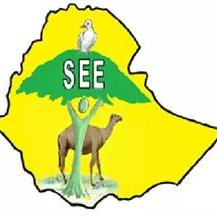 Save the Environment EthiopiaShedder Field OfficeAnnual Report on 2023Gaps and Constants Gaps 12 mater cubic check damp construction remains the performance target of 60 12 mater cubic check damp construction for 2023.One Environmental awareness raising weren’t conducted as the performance target was 1, in shedder comp. School environmental club supports; the two schools of RRS and DICAC, equipment’s not achieved.  ConstantsLow of rainfall happened shedder caused actual performance target of survival rate, both distribution and transplanted seedlings. Low germination rate of fruit tree due to the shedder water salinity.  In efficiency salary payment staff.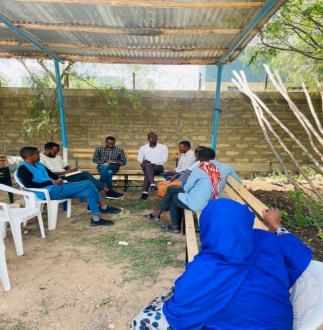 Output(s)Brief Description of Activities Related to Output Performance Indicator(s)Performance Targets(s)Actual Performance By 2023, Tree and woodlot plantation undertaken More than 20,000 seedlings of different species will be raised in the shedder nursery sites. Out of these seedlings germinated 4,000 of them will be planted in 1 hectare of land and others will be distributed.# of tree seedling raised in the nursery siteMore than 20,000 seedlings of different species will be raised in the shedder nursery sites. 18,500 seedlings of different species were raised in the Shedder Nursery Site.1500 of seedlings weren’t germinated due to the water salinity and insects, and the quality seed.  By 2023, Tree and woodlot plantation undertaken More than 20,000 seedlings of different species will be raised in the shedder nursery sites. Out of these seedlings germinated 4,000 of them will be planted in 1 hectare of land and others will be distributed.# tree Seedling planted in the selected UNHCR rehabilitation site4,000 of them will be planted in 120 of soil bunds constructed  3500 of acacia species were transplanted constructed 120 soil bunds of 2023, physical rehabilitation land plane and replaced non germinated seedlings of 2022, soil bunds.  By 2023, Tree and woodlot plantation undertaken More than 20,000 seedlings of different species will be raised in the shedder nursery sites. Out of these seedlings germinated 4,000 of them will be planted in 1 hectare of land and others will be distributed.# of tree Seedlings distributed  More than 15,500 seedlings of different species will be distributed for 15,500 seedlings of different species distributed for both communities of refugee. 3,500 of Multipurpose of Seedlings were distributed Shedder refugee camp under control/ request of Shedder RRS office. 12,000 of multipurpose Seedlings were distributed for host community for under Awbare District agricultural office offer distribution.By 2023, Physical and biological land rehabilitation undertaken in1 hectare of land covered with indigenous tree seedlings and 40 meter cubic of check dam construction New site selection of physical structure rehabilitation of soil bands and check damp construction for degraded land  #of soil bunds with new site selection 120 of soil bunds   with selection physical structures construction new site More than 1, hector of land which equals to 120 soil bunds capacity of degraded land are selected as a team of shedder administration and RCC shedder refugee camp. Including partners.By 2023, Physical and biological land rehabilitation undertaken in1 hectare of land covered with indigenous tree seedlings and 40 meter cubic of check dam construction New site selection of physical structure rehabilitation of soil bands and check damp construction for degraded land  #of mater cubic check damp selection60 m3 mater cubic check damp selection60 meter cubic of degraded land gullies are selected as a team of shedder administration and RCC shedder refugee camp.By 2023, Physical and biological land rehabilitation undertaken in1 hectare of land covered with indigenous tree seedlings and 40 meter cubic of check dam construction Soil and water conservation structures will be constructed in selected conservation and covered with 4,000 seedlings. And 40 meter cubic of check dam will also be constructed in selected gully area#of soil bunds with physical structures constructed120 of soil bunds construction.120 of soil bunds are constructed for selected one hector degrade land and fully achievedBy 2023, Physical and biological land rehabilitation undertaken in1 hectare of land covered with indigenous tree seedlings and 40 meter cubic of check dam construction Soil and water conservation structures will be constructed in selected conservation and covered with 4,000 seedlings. And 40 meter cubic of check dam will also be constructed in selected gully area#of mater cubic check damp selection 60 m3 mater cubic check damp construction site selection.As plane, we achieved 48 m3 mater cubic check damp construction. And the remaining 12 m3 mater cubic check damp construction caused by bohk emergency relocation refugee.By 2023, Natural resource training for management and protection held, physical and biological method of rehabilitation undertakenThe main Natural resource management focuses on strengthening environmental taskforce meeting, celebration of world environmental day and distribution of seedlings to refugee and hosting communities# of environmental taskforce meeting conducted2, Refugees and asylum seekers  In a emerge of  both communities, 2, refugee and 2, host, were conducted twice of environmental task force meeting in a year,   The main agenda of the meeting is natural resource management focuses on strengthening and awareness creation By 2023, Natural resource training for management and protection held, physical and biological method of rehabilitation undertakenThe main Natural resource management focuses on strengthening environmental taskforce meeting, celebration of world environmental day and distribution of seedlings to refugee and hosting communities# of environmental taskforce meeting conducted2, Host CommunityIn a emerge of  both communities, 2, refugee and 2, host, were conducted twice of environmental task force meeting in a year,   The main agenda of the meeting is natural resource management focuses on strengthening and awareness creation By 2023, Natural resource training for management and protection held, physical and biological method of rehabilitation undertakenThe main Natural resource management focuses on strengthening environmental taskforce meeting, celebration of world environmental day and distribution of seedlings to refugee and hosting communities#of special event celebrated as part of sensitization session1, World environment day event celebration as part of sensitization sessionWorld environment event celebration report and Seedlings transplanting